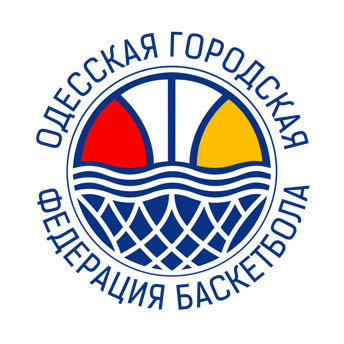 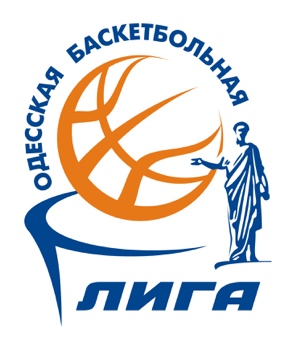 ДЕТСКАЯ ЛИГА ОБЛТЕХНИЧЕСКАЯ ЗАЯВКАКОМАНДЫ _____________________________________________Капитан команды _________________________________________Тренер команды __________________________________________Тренер команды ____________________/ _______________/№ п/пФамилия и имя игрока№ игрокаАмплуа123456789101112